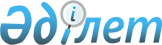 Об утверждении коэффициентов зонирования, учитывающих месторасположение объекта налогообложения в населенных пунктах Таскалинского районаПостановление акимата Таскалинского района Западно-Казахстанской области от 29 мая 2018 года № 140. Зарегистрировано Департаментом юстиции Западно-Казахстанской области 31 мая 2018 года № 5211. Утратило силу постановлением акимата Таскалинского района Западно-Казахстанской области 13 января 2020 года № 2
      Сноска. Утратило силу постановлением акимата Таскалинского района Западно-Казахстанской области от 13.01.2020 № 2 (вводится в действие с 01.01.2020).
      Руководствуясь Кодексом Республики Казахстан от 25 декабря 2017 года "О налогах и других обязательных платежах в бюджет (Налоговый кодекс)", Законом Республики Казахстан от 23 января 2001 года "О местном государственном управлении и самоуправлении в Республике Казахстан" и приказом Министра по инвестициям и развитию Республики Казахстан от 22 января 2016 года № 55 "Об утверждении Методики расчета коэффициента зонирования" (зарегистрирован в Министерстве юстиции Республики Казахстан 26 февраля 2016 года №13285) акимат Таскалинского района ПОСТАНОВЛЯЕТ:
      1. Утвердить коэффициенты зонирования, учитывающие месторасположение объекта налогообложения в населенных пунктах Таскалинского района согласно приложению к настоящему постановлению.
      2. Руководителю аппарата акима Таскалинского района (Мырзаш М.) обеспечить государственную регистрацию данного постановления в органах юстиции, его официальное опубликование в Эталонном контрольном банке нормативных правовых актов Республики Казахстан и в средствах массовой информации.
      3. Контроль за исполнением настоящего постановления возложить на заместителя акима района А.Баяндыкова.
      4. Настоящее постановление вводится в действие с 1 января 2018 года. Коэффициенты зонирования, учитывающие месторасположение объекта налогообложения в населенных пунктах Таскалинского района
					© 2012. РГП на ПХВ «Институт законодательства и правовой информации Республики Казахстан» Министерства юстиции Республики Казахстан
				
      Аким района

С. Алиев
Приложение
к постановлению акимата
Таскалинского района
от 29 мая 2018 года №140
№
Месторасположение объекта налогообложения в населенном пункте
Коэффициент зонирования
Таскалинский район
Таскалинский район
Таскалинский район
Таскалинский сельский округ
Таскалинский сельский округ
Таскалинский сельский округ
1.
село Таскала
2,35
2.
село Жігер
1,75
3.
село Бірлік
2,0
Актауский сельский округ
Актауский сельский округ
Актауский сельский округ
4.
село Актау
2,2
5.
село Беленький
1,7
6.
село Кызылбас
1,6
7.
село Черная Впадина
1,7
Амангельдинский сельский округ
Амангельдинский сельский округ
Амангельдинский сельский округ
8.
село Амангельды
2,35
9.
село 1-Чижа
2,1
Достыкский сельский округ
Достыкский сельский округ
Достыкский сельский округ
10.
село Достык
2,2
11.
село Бастау
1,95
12.
село Ынтымақ
2,05
Косшинский сельский округ
Косшинский сельский округ
Косшинский сельский округ
13.
село Оян
2,2
14.
село Кенжайлау
1,75
Казахстанский сельский округ
Казахстанский сельский округ
Казахстанский сельский округ
15.
село Атамекен
2,25
16.
село Калмакшабын
1,5
17.
село Алмалы
1,4
18.
село Кисыксай
1,5
Мерекенский сельский округ
Мерекенский сельский округ
Мерекенский сельский округ
19.
село Мереке
2,2
20.
село Калмак
1,75
Мерейский сельский округ
Мерейский сельский округ
Мерейский сельский округ
21.
село Мерей
2,2
22.
село Аққайнар
1,6
23.
село Өркен
2,2
24.
село Айнабұлақ
2,2
25.
село Тоғайлы
2,2
Чижинский сельский округ
Чижинский сельский округ
Чижинский сельский округ
26.
село Чижа-2
2,2
27.
село Ермольчево
1,5
28.
село Талдыбулак
1,5